General Information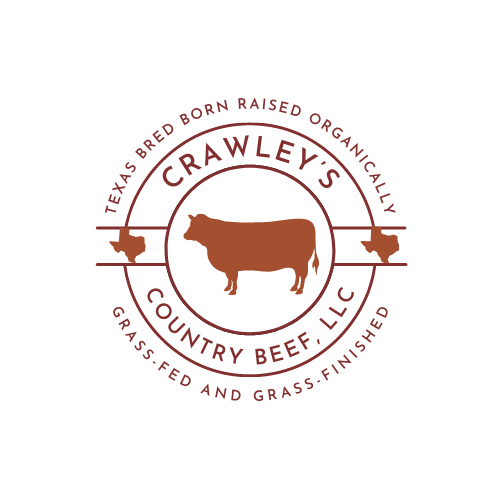 Hours of Operation: Monday to Friday 8:00 am – 4:00 pmSaturday: 8:00 am – 12:00 pm        (Shipping done on Tuesday’s)Contact Information:Mailing and shipping address:195 HCR 3373 Hubbard, Tx. 76648Phone- 254-330-0016Please leave a message as your call is very important to us. We will return your call as soon as possible. Email- info@texasbredorganicmeat.comDenver Crawley Owner & OperatorShea Norcross office managerLocal Processors:Huse's Country Meats                      Southern Custom Meat                  3697 State Highway 171                   967Wildcat Circle (Gholson) Malone, TX 76660                             Waco, Tx. 76705Beef: Whole, Side, Family Beef Bundle(1/4), 1/8, Budget Bundle, Value Boxes,  and by the CUTGoat:  Whole animal or call for more informationLamb: Whole animal or call for more informationPayment Options: Cash, Visa, Master Card through Square Return & Refund Policy:We stand behind our products. We want the customer to be completely satisfied. If you are not satisfied with our product, please give us a call.